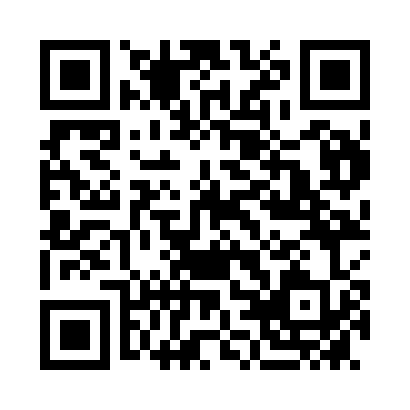 Prayer times for Anthering, AustriaWed 1 May 2024 - Fri 31 May 2024High Latitude Method: Angle Based RulePrayer Calculation Method: Muslim World LeagueAsar Calculation Method: ShafiPrayer times provided by https://www.salahtimes.comDateDayFajrSunriseDhuhrAsrMaghribIsha1Wed3:415:501:055:048:2110:212Thu3:385:481:055:058:2310:243Fri3:365:461:055:058:2410:264Sat3:335:451:055:068:2510:285Sun3:305:431:055:068:2710:316Mon3:285:421:055:078:2810:337Tue3:255:401:055:078:3010:358Wed3:225:391:045:088:3110:389Thu3:205:371:045:088:3210:4010Fri3:175:361:045:098:3410:4311Sat3:145:351:045:098:3510:4512Sun3:125:331:045:108:3610:4713Mon3:095:321:045:108:3810:5014Tue3:065:311:045:118:3910:5215Wed3:045:291:045:118:4010:5516Thu3:015:281:045:128:4110:5717Fri2:595:271:045:128:4310:5918Sat2:565:261:045:138:4411:0219Sun2:535:251:055:138:4511:0420Mon2:515:231:055:148:4611:0721Tue2:485:221:055:148:4811:0922Wed2:485:211:055:158:4911:1223Thu2:475:201:055:158:5011:1424Fri2:475:191:055:168:5111:1525Sat2:475:181:055:168:5211:1626Sun2:465:181:055:168:5311:1627Mon2:465:171:055:178:5411:1728Tue2:465:161:055:178:5511:1729Wed2:455:151:055:188:5611:1830Thu2:455:141:065:188:5711:1831Fri2:455:141:065:188:5811:19